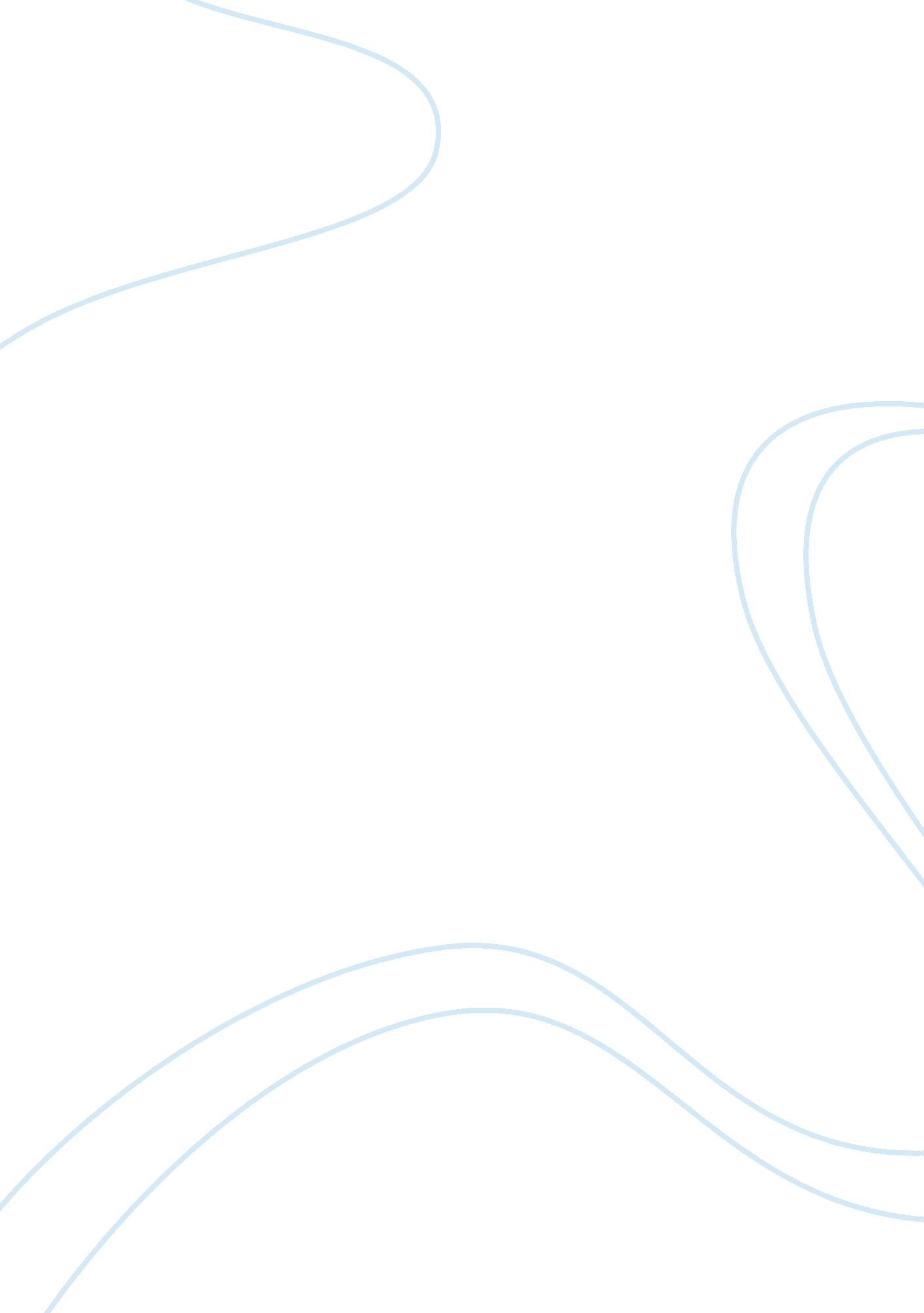 Night and catcher in the rye??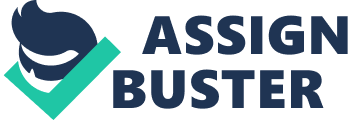 paper: Night And Catcher In The RyepaperNight And Catcher In The Rye? A great book should leave you with many experiences and slightly exhausted at the end. A well-written book should provide the reader with numerous occurrences and events throughout the literature. This is true because good literature takes the reader places in their imagination to satisfy them in their leisure time. In the first-person novel The Catcher in the Rye, by J. D. Salinger, the narrator, Holden Caulfield, takes the reader on a flashback journey. Also, in the first-person memoir Night, by Elie Weisel, this lens is clearly presented. Through the use of literary techniques, setting is an important aspect that influences the unforgettable adventures that take place. An exceptional work of writing should present the reader with several experiences, offering slight wisdom at the conclusion of the work. In the novel, The Catcher in the Rye, Salinger creates brilliant literature that teaches and tires. Holden Caulfield has flashbacks of his journey of an exhausting 48-hour period in his life. This book is written in a first-person point of view to explain the narrator™s experience meticulously, in his own perspective. The man versus himself conflict that concerned Holden and his problem with school and communicating with his parents, played a major role in the explanation for his adventures. If he had not been kicked out of his school, Holden would not have to deal with the troubles of being on his own and traveling from place to place. Many authors use literary techniques to illustrate and improve the readers™ opinion of the book, such as Elie Weisel™s book, Night. Weisel™s memoir, Night, is another valid example of literature that brings a reader on a reverie, except this one is factual. This chronicle is written in a first-person point of view, making the literature seem even more realistic because it is the account for a first-hand experience. One of the most influential literary elements of this story is the setting. This memoir takes place in Germany during a memorable, but unfortunate time of discrimination in history. Elie Weisel writes of the hardships and journeys of being Jewish during this time period, and of the struggle they had to face just to stay alive. Literature such as these novels is exciting and overwhelmed with action, making it worthwhile to the readers™ time. A well-written work of literature should leave the reader with new awareness™s and experiences that some may have lived through. Books that provide others with information while taking them on an imaginary journey can be considered exceptionally composed literature. Night, by Elie Weisel, and J. D. Salinger™s The Catcher in the Rye, bring verification to this lens. Authors who can encompass literary elements for the improvement of their writing have a tendency to attract more readers. In order for a book to be well written, it should bring about knowledge while leaving the readers somewhat exhausted. ;,? 